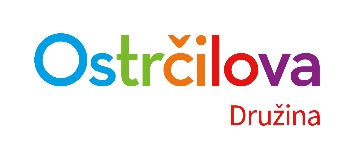 INFORMACE O PROVOZU ŠKOLNÍ DRUŽINYProvoz ŠD: Ranní 6:30 – 7:40 (v české družině) Příjem žáků do 7:30 (7:40 přesun do tříd)Děti navštěvující ranní družinu se převlékají a přezouvají v prostorách školní družiny na místě k tomu určeném.Odpolední: 	11:40 – 17:00 (běžné třídy)		12:35 – 17:00 (bilingvní třídy) V 16:00 se žáci bilingvních tříd přesouvají do české družiny. Přijímaní žáků do školní družiny se řídí Pokynem ředitelky školy k přijímání do školní družiny.Vyzvedávání žáků: Rodič, který si vyzvedává žáka z ŠD do školy nevstupuje, ale má zakoupený čip k vyzvedávání. Ten přiloží k terminálu, který je v zádveří hlavního vchodu a žák je z ŠD poslán před hlavní vchod školy.Pokud má žák odcházet sám a  být uvolněn jinak, než je uvedeno v ZL, musí předložit písemný souhlas rodičů, který obsahuje: datum, jméno žáka, hodinu odchodu a podpis rodičů. Žák nemůže odejít sám ze školní budovy na základě telefonické žádosti.Žák je do ŠD přijat na základě řádně vyplněného Zápisního lístku (dále jen ZL). Odhlášení žáka ze ŠD je možné v průběhu celého školního roku, na základě písemné odhlášky ze ŠD. Zároveň s odhlášením je potřeba zažádat o vyúčtování úplaty za ŠD u ekonoma školy.Platba ŠD:200,- Kč měsíčně -platí se převodem z účtu celé pololetí najednou.1. pololetí – musí být uhrazeno do konce měsíce září – 1.000-Kč2. pololetí – musí být uhrazeno do konce měsíce února – 1.000,-KčZ důvodu zrušení možnosti osvobození od úplaty za školské služby ve školní družině platí za školní družinu všichni žáci. Směrnice k úplatě je k nahlédnutí na webových stránkách školy. Ředitelka školy může osvobodit od úplaty pouze ve zvlášť tíživé životní situaci, a to na základě podané žádosti. Stravné: platby se provádí převodem z účtu. Po vložení peněz v kanceláři ŠJ automaticky proběhne objednání tolika obědů, na kolik finance vystačí.rodiče sami odhlašují obědy na dny, kdy dítě chybí přes webovou aplikaci iCanteen na stránkách školy.Přes aplikaci iCanteen si každý rodič spravuje obědové konto sám. Úhrada na nový měsíc by měla proběhnout do 15. předchozího měsíce.Obědové karty jsou uloženy u vychovatelky (1. – 3. třídy, 4. třída po dohodě s vychovatelkou) a před nástupem do jídelny dětem rozdány, po obědě vybrány.Pitný režim: V ŠD je pro žáky k dispozici barel s vodou.Rodiče i žáci jsou povinni dodržovat vnitřní řád školní družiny.Vyhotovila: Mgr. Pavla Beňová